                                OBRAZAC ZA DOBIVANJE »MEDVJEDU PRIJATELJSKI« OZNAKE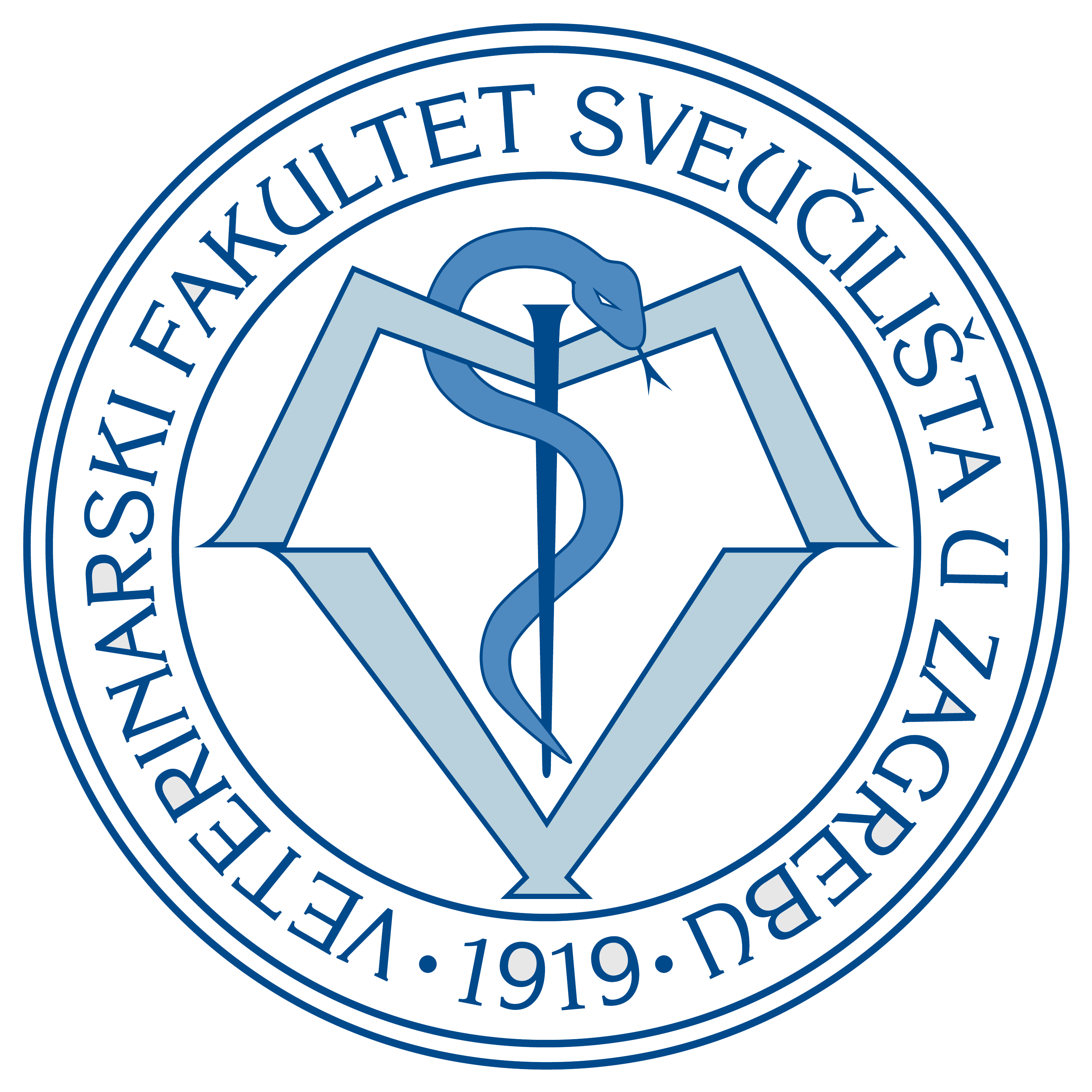 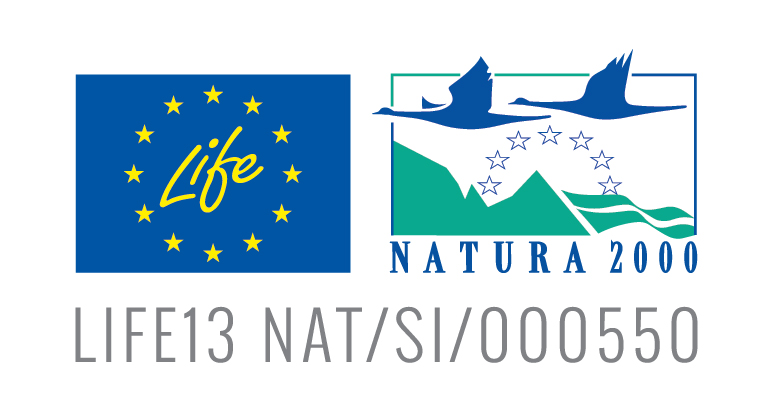 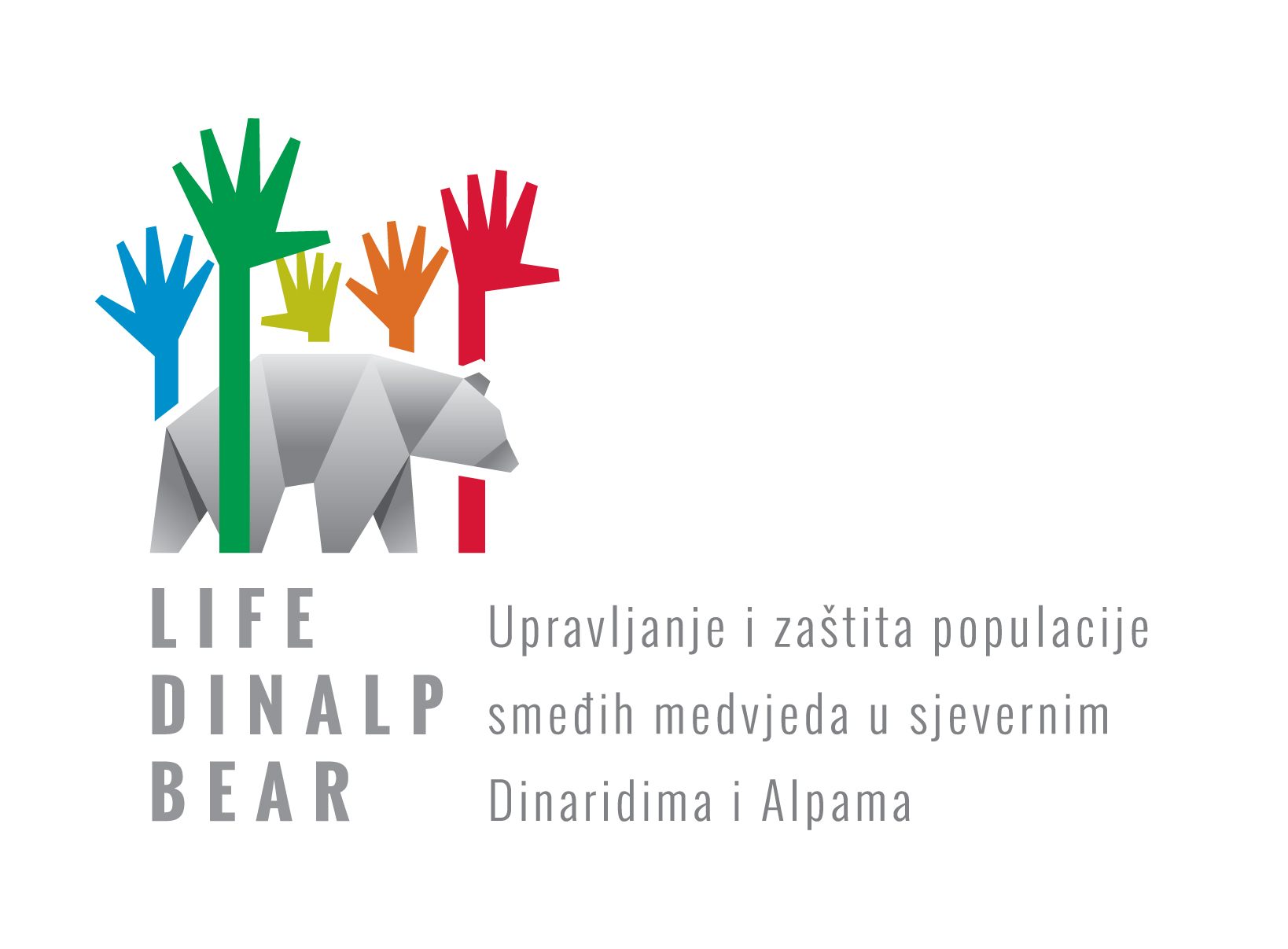 Područje »Turizam«VRSTA USLUGEOpisSMJEŠTAJ TURISTAIUGOSTITELJSKE USLUGEDa li gostima nudite edukativne materijale povezane sa očuvanjem medvjeda i šumskih ekosustava?Koje?SMJEŠTAJ TURISTAIUGOSTITELJSKE USLUGEDa li gostima nudite proizvode s oznakom »Medvjedu prijateljski«*? Nabrojite proizvode i proizvođače.*Link na brošuru na web straniciSMJEŠTAJ TURISTAIUGOSTITELJSKE USLUGEKontaktirate li ili se povezujete sa lokalnim proizvođačima hrane. Napišite imena proizvođača.SMJEŠTAJ TURISTAIUGOSTITELJSKE USLUGEPospremate li ostatke hrane i organske otpadke na mjesta nedostupna medvjedu? Opišite kamo ih spremate. SMJEŠTAJ TURISTAIUGOSTITELJSKE USLUGEJeste li dobili bilo koju od europskih ili nacionalnih eko-oznaka? Koju?SMJEŠTAJ TURISTAIUGOSTITELJSKE USLUGEKoristite li ekološku praksu? Zaokružite.Odvojeno sakupljnje otpada u svim djelatnostima.Smanjena upotreba energije:•korištenje energetski učinkovite električne opreme;•upotrebljavanje električne energije iz obnovljivih izvora;•odgovarajuća toplinska izolacija;•upotreba sustava automatskog isključivanja (svijetla, grijanja...);•prikupljanje podataka o potrošnji energije;•drugo:___________________________________Smanjena upotreba vode:•ušteda vode u kupaonici i wc-u•s natpisima motiviramo goste o uštedi vode•drugo:___________________________Gostima nudimo lokalno proizvedene ili organske proizvode.Gostima nudimo informacije o lokalnom prijevozuDrugo:MEDVEJED U TURIZMUKakve informacije povezane sa očuvanjem medvjeda i šumskog ekosustava nudite gostima kod turističke ponude?MEDVEJED U TURIZMUZnate li kako se ponašati u slučaju susreta sa medvjedom? Opišite kako.MEDVEJED U TURIZMUKoji su glavni uzroci sukoba medvjeda i čovjeka?MEDVEJED U TURIZMUKoji su glavni načini sprječavanja sukoba medvjeda i čovjeka?MEDVEJED U TURIZMUJeste li sudjelovali na edukativnom seminaru » DAN MEDVJEĐEG EKOTURIZMA«?DaNeVAŠI PODACIIme i prezime:                     Naziv poduzeća:                        Adresa:                            Elektronska pošta:                           Telefon:Ime i prezime:                     Naziv poduzeća:                        Adresa:                            Elektronska pošta:                           Telefon:Ime i prezime:                     Naziv poduzeća:                        Adresa:                            Elektronska pošta:                           Telefon: